Dear I am writing to confirm that we have now completed our search for the information, which you requested on 16 November 2015.In your email you asked for the following information:1) I would like to know the names and locations of all Non-Motorway Special Roads on the English trunk network known to you at this time.2)a) I also request details on the classification of the A27 Shoreham Bypass, beyond signage stating "NO Pedestrians, Cycles, Invalid Carriages, Animals, Motorcycles under 50cc" at the intersection with the A293.Is this section of road classified as a Special Road, or an All Purpose Road?2)b) If yes, where does the Special Road status end?From the information that we hold, the only non-motorway special road that has been identified is the A282 in Essex and Kent, between M25 junction 30 and south of M25 junction 1b. This section of road includes the Dartford – Thurrock River Crossing.In relation to the A27 Shoreham Bypass, it appears that we do not hold this information.  We now need to conduct further investigations to enable us to address your questions.  I hope to be able to provide you with a full response by 08 January 2016.If you are unhappy with the way we have handled your request you may ask for an internal review. Our internal review process is available at:https://www.gov.uk/government/organisations/highways-england/about/complaints-procedure If you require a print copy, please phone the Information Line on 0300 123 5000; or e-mail info@highwaysengland.co.uk. You should contact me if you wish to complain.If you are not content with the outcome of the internal review, you have the right to apply directly to the Information Commissioner for a decision. The Information Commissioner can be contacted at:	Information Commissioner’s Office 	Wycliffe House 	Water Lane	Wilmslow	Cheshire	SK9 5AFIf you have any queries about this letter, please contact me. Please remember to quote reference number CRS 730,792 in any future communications. Yours sincerelyEmail: ndd_c_dst@highwaysengland.co.uk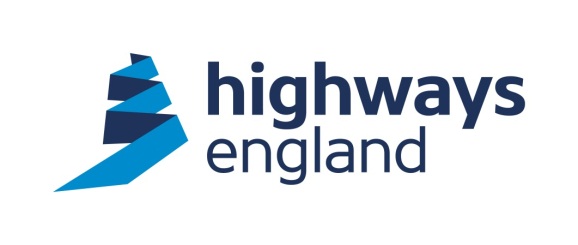 Our ref: FOI 730,792Your ref:	request-302834-0dcf0949@whatdotheyknow.comNDD - Directorate Services Team Manager9th FloorThe Cube199 Wharfside StreetBirmingham B1 1RN14 December 2015